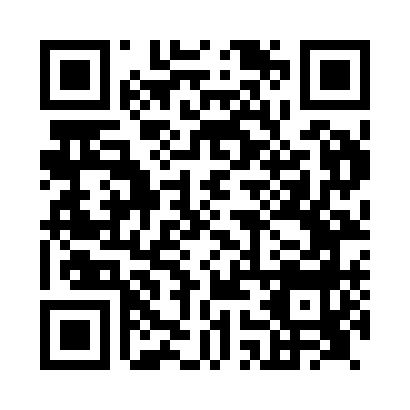 Prayer times for Sherfield, Berkshire, UKMon 1 Jul 2024 - Wed 31 Jul 2024High Latitude Method: Angle Based RulePrayer Calculation Method: Islamic Society of North AmericaAsar Calculation Method: HanafiPrayer times provided by https://www.salahtimes.comDateDayFajrSunriseDhuhrAsrMaghribIsha1Mon3:004:531:086:449:2311:162Tue3:014:531:086:449:2311:153Wed3:014:541:086:439:2211:154Thu3:024:551:096:439:2211:155Fri3:024:561:096:439:2111:156Sat3:034:571:096:439:2111:157Sun3:034:581:096:439:2011:158Mon3:044:591:096:429:2011:149Tue3:045:001:096:429:1911:1410Wed3:055:011:106:429:1811:1411Thu3:065:021:106:419:1711:1312Fri3:065:031:106:419:1611:1313Sat3:075:041:106:419:1611:1314Sun3:075:051:106:409:1511:1215Mon3:085:061:106:409:1411:1216Tue3:095:071:106:399:1311:1117Wed3:095:091:106:399:1111:1118Thu3:105:101:106:389:1011:1019Fri3:115:111:106:379:0911:1020Sat3:115:121:106:379:0811:0921Sun3:125:141:116:369:0711:0822Mon3:135:151:116:359:0511:0823Tue3:135:161:116:359:0411:0724Wed3:145:181:116:349:0311:0725Thu3:155:191:116:339:0111:0626Fri3:155:211:116:329:0011:0527Sat3:165:221:116:318:5911:0428Sun3:175:231:116:308:5711:0429Mon3:185:251:116:298:5511:0330Tue3:185:261:116:298:5411:0231Wed3:205:281:106:288:5210:59